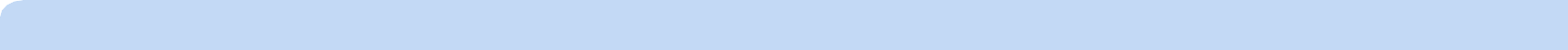 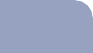 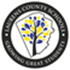 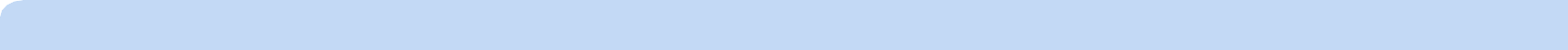 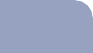 Short StoryPoetryDramaNovelOther9thThe Cask of AmontilladoThe Most Dangerous GameThe Scarlet IbisShakespearean SonnetsRomeo & JulietTo Kill a Mockingbird10thMasque of the Red DeathSundiata: An Epic of MaliOzymandiasThe OdysseyJulius CaesarThings Fall ApartAnalects - Confucius11thThe Devil and Tom WalkerThe Black Cat OR The Fall of the House of UsherDr. Heidegger’s ExperimentFireside PoetsEmily Dickinson“The Raven” (Poe)The CrucibleThe Great Gatsby12thShooting an ElephantThe Demon LoverBeowulfCanterbury TalesTo an Athlete Dying YoungDo Not Go Gentle Into That Good NightTS EliotShakespearean SonnetsMacbethLord of the FliesFrankenstein